Name: ___________________________     	Date: ___________	 	Period:  ________Secondary Math II 			             11-3 HomeworkRoot Functions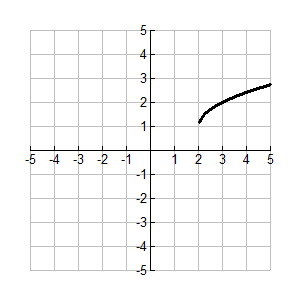 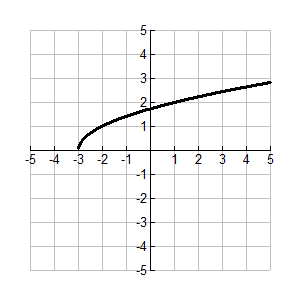 Write the function from the given graph. 1.  								2.  Function:								Function: 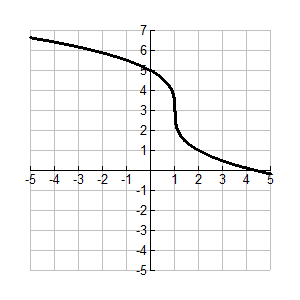 3.								4.  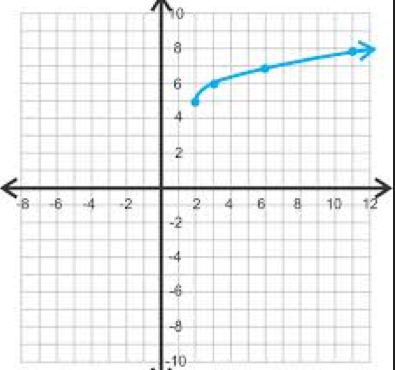 Function:								Function: Sketch the graph of the given function.5.  						6.  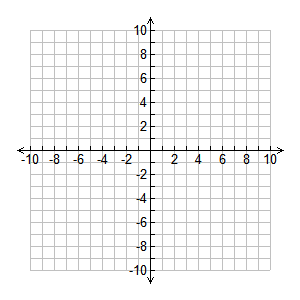 7. 						8. 9.  						10.  